                       COMITATO REGIONALE CAMPANIA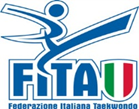 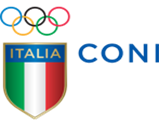 Via A. Longo ,46/e – Palazzo CONI 80127 Napoli                                                                                Al Presidente   Federale Angelo Cito                                              Al Consiglio FederaleI provvedimenti di ristoro economico alle società, preannunciati pochissimi giorni fa, si sono tradotti già oggi in tangibili accrediti. Iniziativa seria, concreta, immediata, unica tra tutte le federazioni nei tempi e nelle modalità. Il sincero plauso di tutte le società della Campania per la vicinanza della Fita in questo momento eccezionale.                                                                             Il Presidente Fita CampaniaDomenico Laezza